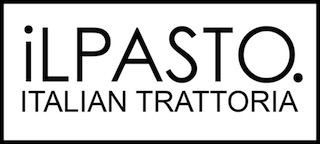 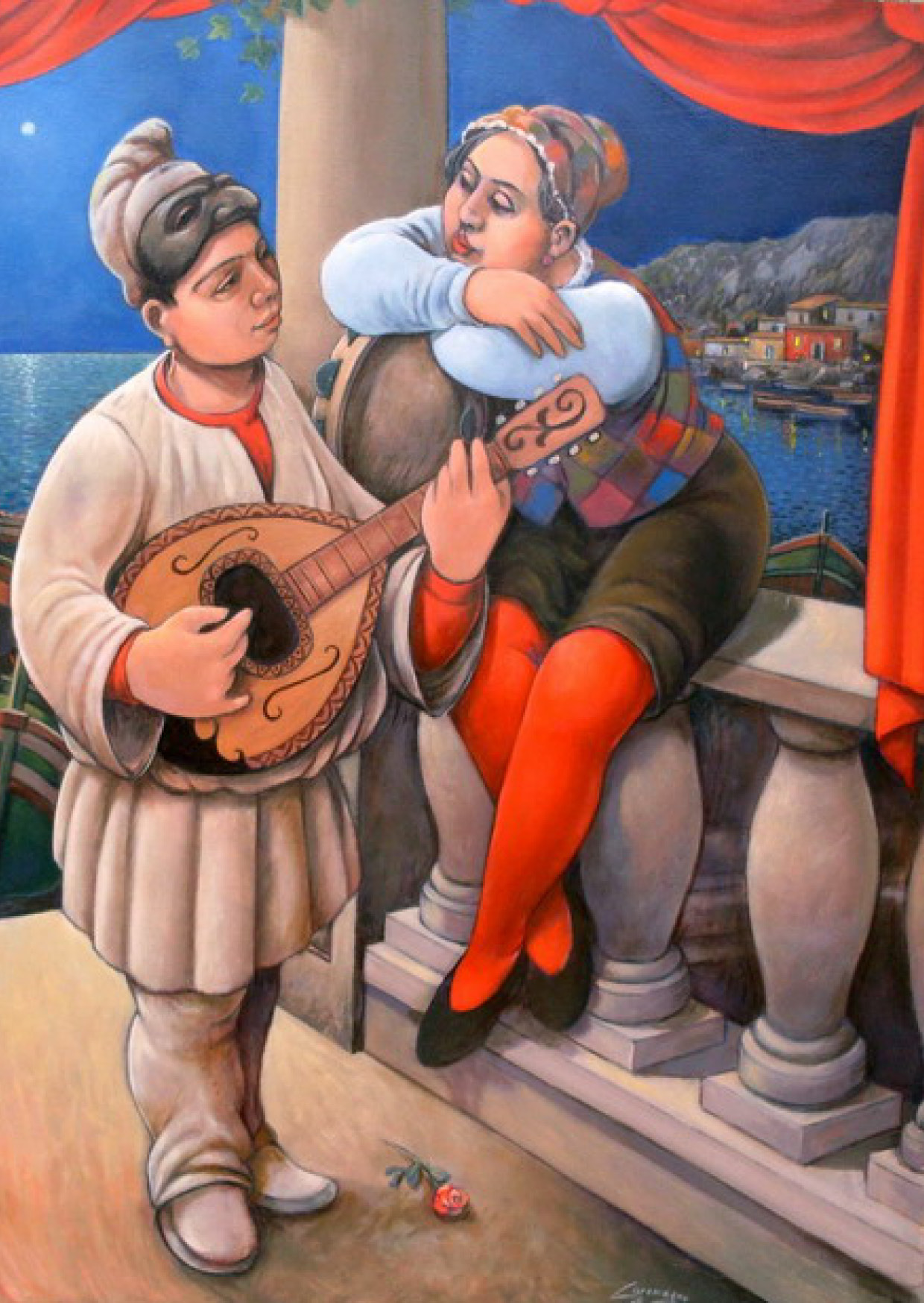 I would like to purchase    gift voucher/s for the amount of $      each.Please debit my  credit card Card Number                     Expiry Date   /   CVV    Name on Card      G I F T   V O U C H E R   P U R C H A S E C O L L E C T I O N   M E T H O D Mail to: 	First Name       	Surname      Unit Number      Street Number       Street Name       		Suburb       	State 	Post Code      I will collect my gift voucher/s from Inglewood on        (Collection available from Tuesday to Sunday, 5.30pm onwards.